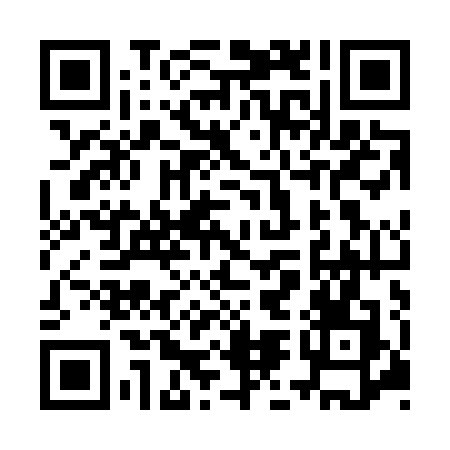 Ramadan times for Tamworth, AustraliaMon 11 Mar 2024 - Wed 10 Apr 2024High Latitude Method: NonePrayer Calculation Method: Muslim World LeagueAsar Calculation Method: ShafiPrayer times provided by https://www.salahtimes.comDateDayFajrSuhurSunriseDhuhrAsrIftarMaghribIsha11Mon5:325:326:541:064:377:197:198:3512Tue5:335:336:541:064:377:177:178:3413Wed5:345:346:551:064:367:167:168:3314Thu5:345:346:561:064:357:157:158:3115Fri5:355:356:561:054:357:147:148:3016Sat5:365:366:571:054:347:127:128:2917Sun5:375:376:581:054:337:117:118:2718Mon5:375:376:581:044:337:107:108:2619Tue5:385:386:591:044:327:097:098:2520Wed5:395:397:001:044:317:077:078:2321Thu5:405:407:001:034:307:067:068:2222Fri5:405:407:011:034:307:057:058:2123Sat5:415:417:021:034:297:047:048:1924Sun5:425:427:021:034:287:027:028:1825Mon5:425:427:031:024:277:017:018:1726Tue5:435:437:041:024:267:007:008:1627Wed5:445:447:041:024:266:596:598:1428Thu5:445:447:051:014:256:576:578:1329Fri5:455:457:061:014:246:566:568:1230Sat5:465:467:061:014:236:556:558:1131Sun5:465:467:071:004:226:546:548:091Mon5:475:477:071:004:226:526:528:082Tue5:485:487:081:004:216:516:518:073Wed5:485:487:091:004:206:506:508:064Thu5:495:497:0912:594:196:496:498:045Fri5:505:507:1012:594:186:486:488:036Sat5:505:507:1112:594:176:466:468:027Sun4:514:516:1111:583:175:455:457:018Mon4:514:516:1211:583:165:445:447:009Tue4:524:526:1311:583:155:435:436:5910Wed4:534:536:1311:583:145:425:426:57